Statistiskie rādītāji:Pakalpojumi bibliotēkas lietotājiem:AptaujaTop of FormDemenes  pagasta  bibliotēkaDemenes  pagasta  bibliotēkaAdrese: Briģenes ielā 2, Demenes pagasts, Daugavpils novads, LV-5442Vadītāja: Ludmila JurevičaKontakttālrunis: 65476707E-pasts:biblioteka@demene.lvwww.demene.lvwww.kulturaskarte.lvwww.biblioteka.lvBibliotēka atvērta apmeklētājiem:      Fotogrāfijas 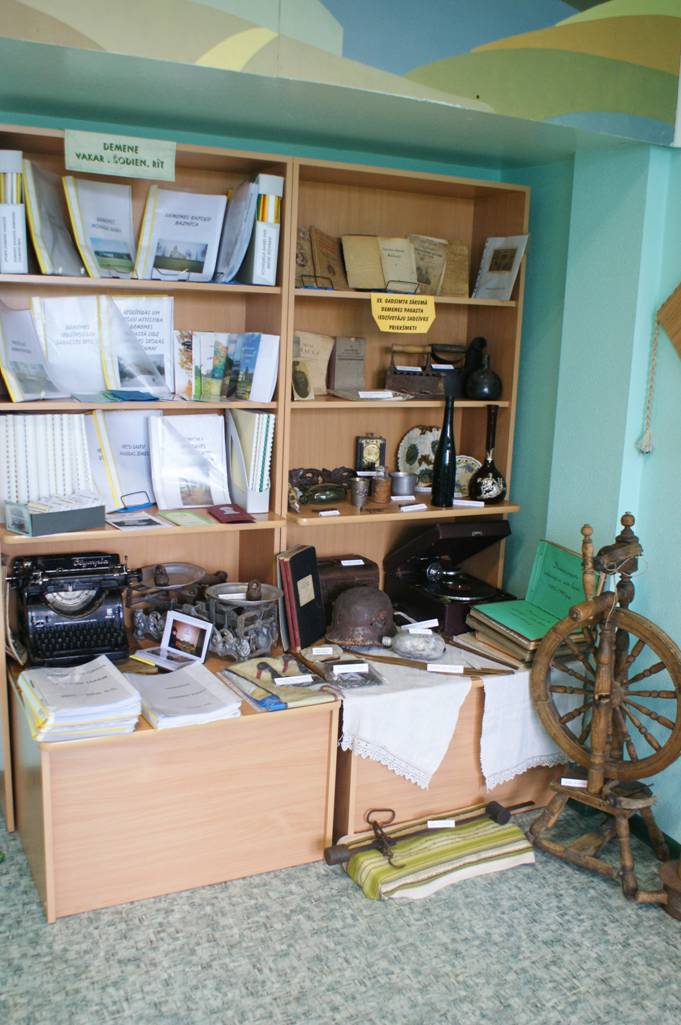 2010201120122013Lietotāji353355354352Apmeklējumi7134709867356486Izsniegums97211015194259402Krājums7716766073707109NosaukumsAprakstsAbonētās datubāzesBezmaksas piekļuve abonētajām datu bāzēm internetā www.letonika.lv, www.lursoft.lvDatori un internets11 datorizētas darba vietas ar bezmaksas pieeju internetam un bezvadu internetamizmantošanaApmācības un konsultācijasBezmaksas apmācības un konsultācijas darbam ar datoru un internetuEkskursijaEkskursija pa bibliotēkuIzdevumu rezervēšana, nodošanas termiņa pagarināšanaGrāmatu un citu materiālu nodošanas termiņu pagarināšana  pa tālruni 65476707, e-pastu: biblioteka@demene.lvDaugavpils novada bibliotēku kopkatalogsNovada bibliotēku kopkatalogs, kas nodrošina informācijas meklēšanu Daugavpils novada bibliotēku elektroniskajā kopkatalogā:  http://www.naujene.biblioteka.lv/alise;Bibliotēkas krājuma izmantošanaGrāmatu, žurnālu, laikrakstu un citu dokumentu izsniegšanaStarpbibliotēku abonementsIespieddarbus, kuri nav pieejami Demenes pagasta bibliotēkā, var pasūtīt izmantojot starpbibliotēku abonementu (SBA);Uzziņas un konsultācijasKonsultācijas par bibliotēku un tās izmantošanas iespējām, tematisko un informacionālo uzziņu izpilde